FRESH   JUNE 9-13, 2024HIRAM HOUSE CAMP 33775 HIRAM HOUSE TRAIL, MORELAND HILLS OH, 44022VOLUNTEER APPLICATION  PLEASE EMAIL COMPLETED APPLICATION TO:  LEAH YOUNG at YOUNGL18@ccf.org or SAM MIIHLBACH at smiihlbach@metrohealth.org If you are unable to email you can mail to 2801 MLK JR DRIVE, CLEVE, OH. 44104, Attention LEAH YOUNG or faxPHONE (Recreation therapy office): (216) 448-6361, FAX:  (216) 448-6061Name__________________________________________________                     Date ___________________________			Nicknames/other names used_______________________________            Gender Identity  ________________________         Address_________________________________			Are you 18 years of age or older?  yes____no  ____City____________________________________			State, Zip________________________________			Home Phone_________________________________E Mail address____________________________			Cell phone __________________________________WHAT IS THE BEST WAY TO CONTACT YOU? Phone Call _______ Text Message ________ Email ________Please attach a color photograph of yourself below. It does not need to be an official passport photo but does need to be a color photo with you alone. Insert Photo HereInsWORK AND CAMP EXPERIENCE – PLEASE LIST SCHOOL MAJOR IF YOU ARE IN A MEDICAL FIELD OF STUDYSchool major/Occupation_________________________________  	Employer/School (grade)_________________________Address_____________________________________________________________________________________________________	Do you have any camp experience? 		yes		noIf  yes, please list camp________________________________________________________________________In what capacity did you participate? ____________________________________________________________Do you have any experience working with children who have disabilities? 	  No 	     Yes     If yes, please list experience:  _____________________________________________________________________________________________________Please list your highest level of education completed (or current grade if in school now )_____________________________________How did you find out about Fresh Air Camp?  ______________________________________________________________________Please list any licensures, certifications or other credentials including but not limited to:RN     L.P.N.      RRT    CRTT      EMT      PARAMEDIC        PT     OT     SLT     LIFEGUARD      WSI     BLS        ACLS      PALS   Other______________________________________________________________________________________	 REFERENCESPERSONAL: Name_______________________	    Email______________________ 	         Relationship____________________PROFESSIONAL- (MUST INCLUDE A TEACHER IF IN SCHOOL FULL TIME)Name_______________________	    Email________________________                    Relationship ________________________Name_______________________	    Email________________________                    Relationship_________________________Have you ever been convicted of, or pleaded guilty to any crime other than a minor traffic offense?      Yes _______  No  ________If yes, please explain:  ________________________________________________________________________________________________________________________________________________________________________________________________Please list any hobbies or special interests: ______________________________________________________________________________________________________________WHICH ROLE ARE YOU APPLYING FOR: _____Medical Buddy	_____Non-Medical Buddy	                 ______Activity staff                    ______Special Project (1 day) _____ Physician                      _____Cabin Nurse (night)                   ______ Cabin RRT (night)          ______Wherever neededWHICH DAYS/TIMES CAN YOU VOLUNTEER? _____Sunday Check in                                                _____All week         _____ I can be at camp on the following days/times __________________________________________________________________Fresh Air Camp provides sleeping accommodations for volunteers at Hiram House Camp in their onsite cabins. Will you be staying overnight at camp? Yes ______   No _______I understand that if I am accepted as a volunteer to Fresh Air Camp, I shall be subject to disqualification if any information I have given on this application is false; or if I have failed to give material information required.  I authorize the Fresh Air Camp directors to contact the listed schools, places of employment, law enforcement agencies, and /or persons who may aid the staff in determining my suitability to volunteer at Fresh Air Camp.  Additionally, I release those individuals and/or organizations contacted from all liability whatsoever for issuing the requested information.  Applicant’s Signature _______________________________________________________________ Date ______________	Parent’s Signature if under 18 y/o ______________________________________________________	Date ______________HEALTH HISTORYDo you currently have an infectious disease?		Yes_____	No_____If yes, please explain_________________________________________________________________________________________Medication Allergies:  _______________________________________________________________________________________	Food/ Environmental allergies: ________________________________________________________________________________        Latex Allergy              Yes _______ No _______  Please list any chronic or recurring illnesses: ______________________________________________________________________________________________________________________________________________________________________________________	  Do you have any physical limitations?	Yes _____		No_____  If yes, please describe_____________________________________________________________________________________________  Please list any medications you are currently taking_____________________________________________________________________________________________________________________________________________________________________________________				EMERGENCY CONTACT AND HEALTH INSURANCE INFORMATION  In case of emergency, please contact:  Name_________________________________ Relationship to you__________________	Phone Number_______________  Name_________________________________ Relationship to you__________________	Phone Number________________  Name of health insurance plan____________________________________ Policy number_________________________  Name of policy holder (if different)_____________________________________________________________________	I hereby state that all information provided in this history is accurate.  Signature of applicant____________________________________________ Date:________________  Parent’s Signature if under 18 y/o __________________________________ Date: _________________					CONSENT TO PHOTOGRAPH- Note: consent may be typed if application is sent electronically.The Fresh Air Camp will photograph activities at camp to use for fund raising, publicity and the camp video.  The following consent allows the Fresh Air Camp and /or its designated agencies to film for these reasons.  I hereby give consent to the Fresh Air Camp program and/or any other organization invited to camp to take and use my/my child’s photograph, or videotape recording for educational, promotional, advertising, or fundraising purposes. This includes social media sites (including but not limited to Facebook and Twitter)  Signature_______________________________________________________	Date____________________  Parent’s Signature if under 18 y/o ___________________________________	Date ____________________CONSENT FOR MINOR to ride in Cleveland Clinic Van to the Horse BarnParent’s Signature if under 18 y/o ___________________________________	Date ____________________CONSENT TO SEEK EMERGENCY TREATMENT To be completed by Legal Guardians for volunteers under 18 y/o. PART 1: TO GRANT CONSENTI hereby give consent for the following medical care providers and local hospital to be called:Physician_______________________________	Phone	(        )__________________Dentist_________________________________	Phone	(        )__________________Medical Specialist________________________	Phone	(        )__________________Local Hospital___________________________	Phone	(        )___________________In the event that reasonable attempts to contact me have been unsuccessful, I hereby give my consent for (1) the administration of any treatment deemed necessary by above named doctors, or, in the event  the designated preferred practitioner is not available, by another licensed physician or dentist; and(2)  the transfer of the child to any hospital reasonably accessible.This authorization does not cover major surgery unless the medical opinions of 2 other licensed physicians or dentists, concurring in the necessity for such surgery are obtained prior to the performance of such surgery.Facts concerning the child’s medical history, including allergies, medications being taken, and any physical impairments to which a physician should be alerted:__________________________________________________________________________________________________________________________________________________________________________________________Signature of Parent/Guardian_____________________________________________________________________Address________________________________________________________________________________________________________________Zip______________Date________________PART 2: REFUSAL TO CONSENTI do NOT give my consent for emergency medical treatment of my child.  In the event of illness or injury requiring emergency treatment, I wish the camp administrators to take the following actions:  ________________________________________________________________________________________________________________________________________________________________________________________________________________________________________________________________________________Signature of Parent/Guardian________________________________________________Address____________________________________________________________________________________________________________________Zip_______________Date___________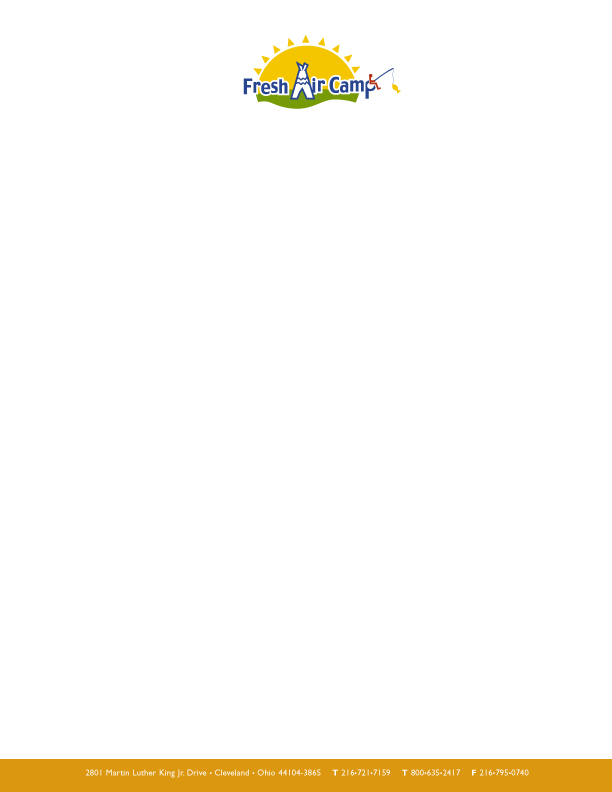 